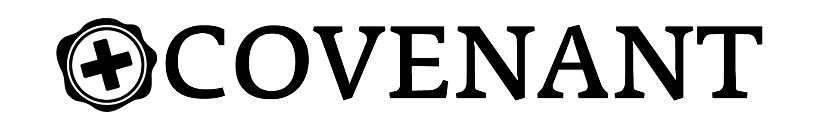 You Asked For It!						                                                 Week of June 6End Times?	       	        								        Dr. Hays McKay     Are we living in the end times?1 of every 30 verses in the Bible talks about the return of Jesus216 chapters in New Testament - over 300 references to the return of Jesus23 of 27 New Testament books talk about return of JesusWhat time is it?(Matthew 24:3) As Jesus was sitting on the Mount of Olives, the disciples came to him privately. “Tell us,” they said, “when will this happen, and what will be the sign of your coming and of the end of the age?”1 – The regathering of the Jewish people to the land of Israel(Jeremiah 16:14-15) “However, the days are coming,” declares the Lord, “when it will no longer be said, ‘As surely as the Lord lives, who brought the Israelites up out of Egypt,’ 15 but it will be said, ‘As surely as the Lord lives, who brought the Israelites up out of the land of the north and out of all the countries where he had banished them.’ For I will restore them to the land I gave their ancestors.(Isaiah 11:12) He will raise a banner for the nations and gather the exiles of Israel;
he will assemble the scattered people of Judah from the four quarters of the earth.2 – The reclamation of the land of Israel(Ezekiel 36:35) They will say, “This land that was laid waste has become like the Garden of Eden; the cities that were lying in ruins, desolate and destroyed, are now fortified and inhabited.”3 – The rebirth of Israel as a nation in 1948(Ezekiel 37:11) Then he said to me: “Son of man, these bones are the people of Israel. They say, ‘Our bones are dried up and our hope is gone; we are cut off.’(Matthew 24:32-34) “Now learn this lesson from the fig tree: As soon as its twigs get tender and its leaves come out, you know that summer is near. 33 Even so, when you see all these things, you know that it is near, right at the door. 34 Truly I tell you, this generation will certainly not pass away until all these things have happened.(2 Peter 3:3-10) Above all, you must understand that in the last days scoffers will come, scoffing and following their own evil desires. 4 They will say, “Where is this ‘coming’ he promised? Ever since our ancestors died, everything goes on as it has since the beginning of creation.” 5 But they deliberately forget that long ago by God’s word the heavens came into being and the earth was formed out of water and by water. 6 By these waters also the world of that time was deluged and destroyed. 7 By the same word the present heavens and earth are reserved for fire, being kept for the day of judgment and destruction of the ungodly.8 But do not forget this one thing, dear friends: With the Lord a day is like a thousand years, and a thousand years are like a day. 9 The Lord is not slow in keeping his promise, as some understand slowness. Instead he is patient with you, not wanting anyone to perish, but everyone to come to repentance. 10 But the day of the Lord will come like a thief. The heavens will disappear with a roar; the elements will be destroyed by fire, and the earth and everything done in it will be laid bare.1 – People are going to be distracted by life2 – People are going to forget GodBuilders (born 1927-1945)		 65% Bible driven Jesus followersBoomers (born 1946-1964) 		35% Bible driven followers of Jesus Busters (born 1965-1983)		 16% Bible driven Jesus followers Bridgets (born 1984-present)	 4% Bible driven followers of Jesus 3 – People are not going to be ready(Matthew 24:36) “But about that day or hour no one knows, not even the angels in heaven, nor the Son, but only the Father.(1 Peter 4:7-11) The end of all things is near. Therefore be alert and of sober mind so that you may pray. 8 Above all, love each other deeply, because love covers over a multitude of sins. 9 Offer hospitality to one another without grumbling. 10 Each of you should use whatever gift you have received to serve others, as faithful stewards of God’s grace in its various forms. 11 If anyone speaks, they should do so as one who speaks the very words of God. If anyone serves, they should do so with the strength God provides, so that in all things God may be praised through Jesus Christ. To him be the glory and the power for ever and ever. Amen.All scriptures are NIVResource: East Side Church